Publicado en Madrid el 29/11/2017 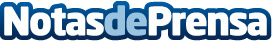 Ofita renueva su adhesión al Pacto Mundial de Naciones UnidasEl Pacto Mundial de Naciones Unidas promueve el cumplimiento de diez principios relacionados con los derechos humanos y laborales, el medio ambiente y la lucha contra la corrupciónDatos de contacto:rosa sagarna629640990Nota de prensa publicada en: https://www.notasdeprensa.es/ofita-renueva-su-adhesion-al-pacto-mundial-de_1 Categorias: Recursos humanos http://www.notasdeprensa.es